下記の注意事項をよくお読みいただき、裏面申込書に必要事項をご記入の上、お申し込みください。[創作わらじパレードの実施について]・福島わらじまつりの新たな取組として「創作わらじパレード」を実施します。自由に「創作わらじ」を作っていただき、日本一の大わらじとともに担いで参加いただくパレードです。・パレードのコースは13号線福信本店前⇔駅前通りの間で、10分くらいの担ぎ予定となります。・1団体当たりの参加人数は10名までとします。・「わらじ」をモチーフに自由な発想で作成可能ですが、以下の点にご注意下さい。　　①大きさは、長さ3M・幅1M・高さ1M以内とし、参加者で会場まで搬入出できるもの②人にあたっても安全な素材のもの、ガスなどの引火性のないもの、金属などの露出の無いもの　　　（素材例：紙、段ボール、発泡スチロール、ペットボトル、風船など）③看板飾り（願い事や企業PR）を付けていただいてもOKです。・8月5日（金）、6日（土）の2日間の実施を予定しておりますが、感染状況や参加申し込み状況によっては、6日（土）のみの実施となる場合もあります。・わらじまつり当日がまん延防止等重点措置や、県・市の緊急事態宣言等の状況下となる場合は、まつり自体を中止します。[参加時間帯について]・申込時点で参加時間帯の指定はできません。ﾀｲﾑｽｹｼﾞｭｰﾙについては参加人数確定後にお伝えします。・参加申込人数によっては、参加時間帯を決めるための公開抽選会を実施する場合もあります。[服　装]・和装、和風の服装を推奨いたします。それ以外の服装での参加も可としますが、「ベスト創作わらじ賞」の表彰基準には、和装、和風の服装も含まれます。（表彰の内容については参加者に別途お知らせします）[作品の展示について]・わらじまつり終了後、下記の通り作品の展示を行います。作品の搬入出は参加者にお願い致します。　なお、作品展示のみの参加も可能ですが、表彰はパレード及び展示いずれも参加する方に限ります。　　【展示期間】8月8日（月）～8月31日（水）　【展示場所】福島市街なか交流館（福島市栄町）[未成年者の参加]・18歳未満もしくは高校生以下の参加団体は20歳以上の責任者を必ず付けてください。[申込方法]・裏面申込書に必要事項をご記入の上、6月30日(木)必着でお申し込みください。・申込書はわらじまつりホームページ(https://www.waraji.co.jp/)からもダウンロード出来ます。・申込書の未着、未受付等を防ぐため、事務局ではＦＡＸなどで申込書を受領次第、お送りいただいた申込書に受付番号を記載して通知します。・申込書を送付されてから3日以上経っても受領の通知がない場合は、事務局までお問合せください。[参加料]・参加登録料として1名につき200円を頂戴します。参加者の傷害保険料等に利用致します。・参加料のお支払いは、7月20日(水)厳守でお願いします。原則として返金はいたしません。[個人情報の取扱い]・ご記入いただいた情報は、福島わらじまつり実行委員会からの各種連絡・情報提供および参加者の実態調査・分析のために利用するほか、参加団体名をホームページ等で公開することがあります。[撮影データ等の取扱い]・福島わらじまつり実行委員会が撮影または権利を有する写真(わらじまつりフォトコンテスト応募作品を含む)や映像については、販売およびＰＲで使用することがあります。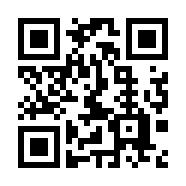 第53回福島わらじまつり　創作わらじパレード　参加申込書　参加要項を順守し、下記の通り参加を申し込みます。　　　　　　　　　　　　　　　　　　　　　　　　　　　　　令和４年　　　月　　　日◆参加希望日（感染状況や参加申し込み状況によっては、6日㈯のみの開催となる場合もあります。）・参加団体数によっては、ご希望の日程とならない場合もあります（その場合はご連絡いたします）。◆参加人数             ◆参加料　　　　　　　　　　　◆作品サイズ・素材　（※現在のイメージで結構です）※参加料の計算対象になるのは中学生以上のみです。別紙の「福島わらじまつり 参加料について」をご確認ください。※注意　申込時の人数と当日の人数に差異がないようご注意ください。当日参加人数を確認いたします。◆まつり当日の運行責任者　（※作品展示のみの参加の場合は、ご担当者）◆団体専属カメラマン・まつり当日は参加者と同じ服装で撮影してください。・撮影された写真をわらじまつりフォトコンテストへ応募することはできません。予めご了承ください。◆団体紹介のコメント◆用品購入　　　　　　　　　　　　　　　　　　　　　　　　　　　　　◆参加団体説明会送信先:福島商工会議所 地域振興課　FAX525-3566　　申込期限:　6月30日(木)必着実施時間　8月5日（金）18：30～20：30(予定)　　　　　　　8月6日（土）18：30～20：30(予定)詳細な内容・ｽｹｼﾞｭｰﾙは説明会で説明いたします。実施時間　8月5日（金）18：30～20：30(予定)　　　　　　　8月6日（土）18：30～20：30(予定)詳細な内容・ｽｹｼﾞｭｰﾙは説明会で説明いたします。実施時間　8月5日（金）18：30～20：30(予定)　　　　　　　8月6日（土）18：30～20：30(予定)詳細な内容・ｽｹｼﾞｭｰﾙは説明会で説明いたします。会　場：福島市 信夫通り(国道13号)参加団体名ﾌﾘｶﾞﾅ事業所名(参加団体名と同じ場合は｢同左｣でも可)プラカード名所　在　地〒　　　　　　　住所電話　　　　（　　　　）　　　　　　　FAX　　　　（　　　　）メールアドレス　　　　　　　　　　＠〒　　　　　　　住所電話　　　　（　　　　）　　　　　　　FAX　　　　（　　　　）メールアドレス　　　　　　　　　　＠〒　　　　　　　住所電話　　　　（　　　　）　　　　　　　FAX　　　　（　　　　）メールアドレス　　　　　　　　　　＠代　表　者ﾌﾘｶﾞﾅ氏　名　　　　　　　　　　　年齢（　　　歳）　　　　役職ﾌﾘｶﾞﾅ氏　名　　　　　　　　　　　年齢（　　　歳）　　　　役職ﾌﾘｶﾞﾅ氏　名　　　　　　　　　　　年齢（　　　歳）　　　　役職担当者名ﾌﾘｶﾞﾅ氏　名　　　　　　　　　　　年齢（　　　歳）　　　　役職ﾌﾘｶﾞﾅ氏　名　　　　　　　　　　　年齢（　　　歳）　　　　役職ﾌﾘｶﾞﾅ氏　名　　　　　　　　　　　年齢（　　　歳）　　　　役職ｶｯｺ内に○印（　　　）8月5日㈮ （　　　）8月6日㈯ （　　　　）両日（　　　　）作品展示のみ中学生以上(　　　)名①参加料・作品のサイズ（長さ3m・幅1m・高さ1m以内）小学生以下(　　　)名① (　  　 )名×200円合計（　　　　）円長さ（ 　）ｍ・幅（ 　）ｍ・高さ（　 ）ｍ合　計(　 　　)名※10名まで① (　  　 )名×200円合計（　　　　）円・作品本体の素材（例：段ボール、発砲スチロール等）合　計(　 　　)名※10名まで① (　  　 )名×200円合計（　　　　）円（　　　　　　　　　　　　　　　　　　　　　）氏　名携帯電話・運行責任者を必ず配置してください。・参加者でも構いません。運行責任者・運行責任者を必ず配置してください。・参加者でも構いません。氏　名携帯電話氏　名携帯電話ｶﾒﾗﾏﾝ①ｶﾒﾗﾏﾝ②オリジナルうちわ、手ぬぐいの購入をご希望の際は記入してください。説明会当日にお渡しします。お支払いは説明会当日または請求書により後日お振込ください。オリジナルうちわ、手ぬぐいの購入をご希望の際は記入してください。説明会当日にお渡しします。お支払いは説明会当日または請求書により後日お振込ください。オリジナルうちわ、手ぬぐいの購入をご希望の際は記入してください。説明会当日にお渡しします。お支払いは説明会当日または請求書により後日お振込ください。オリジナルうちわ、手ぬぐいの購入をご希望の際は記入してください。説明会当日にお渡しします。お支払いは説明会当日または請求書により後日お振込ください。当日の注意事項等の説明会を下記日時に開催します。代表者の方は必ずご出席ください。(代理出席可)日時　7月１４日(木)18:00～会場　福島商工会議所　会議室(コラッセふくしま8階)当日の注意事項等の説明会を下記日時に開催します。代表者の方は必ずご出席ください。(代理出席可)日時　7月１４日(木)18:00～会場　福島商工会議所　会議室(コラッセふくしま8階)品　　名価格(税込み)本数計説明会出席者名う　ち　わ100円本円・代理出席でも構いませんので必ずご出席ください。・1団体から2名以上の参加はご遠慮ください(1名のみ)。・参加申込団体数によっては公開抽選会を実施する場合もあります。・代理出席でも構いませんので必ずご出席ください。・1団体から2名以上の参加はご遠慮ください(1名のみ)。・参加申込団体数によっては公開抽選会を実施する場合もあります。手ぬぐい200円本円・代理出席でも構いませんので必ずご出席ください。・1団体から2名以上の参加はご遠慮ください(1名のみ)。・参加申込団体数によっては公開抽選会を実施する場合もあります。・代理出席でも構いませんので必ずご出席ください。・1団体から2名以上の参加はご遠慮ください(1名のみ)。・参加申込団体数によっては公開抽選会を実施する場合もあります。合計合計合計　　　　　円・代理出席でも構いませんので必ずご出席ください。・1団体から2名以上の参加はご遠慮ください(1名のみ)。・参加申込団体数によっては公開抽選会を実施する場合もあります。・代理出席でも構いませんので必ずご出席ください。・1団体から2名以上の参加はご遠慮ください(1名のみ)。・参加申込団体数によっては公開抽選会を実施する場合もあります。